Сумська міська радаVІІI СКЛИКАННЯ ХL СЕСІЯРІШЕННЯвід 29 березня 2023 року № 3673-МРм. СумиНа виконання рішення Сумського окружного адміністративного суду                   від 27.03.2020 по справі № 480/440/20, залишеного без змін постановою Другого апеляційного адміністративного суду від 23.09.2020 у справі                               № 480/440/20, враховуючи рішення Сумської міської ради від 27.11.2019                      № 6028-МР «Про затвердження проекту землеустрою щодо відведення Павловій Світлані Анатоліївні та Рибалку Сергію Вікторовичу земельних ділянок по вул. Івана Франка, 89/2 та вул. Івана Франка, 89/3 в м. Суми»,  відповідно до статті 12, частини дев’ятої статті 118 Земельного кодексу України, статті 16 Закону України «Про Державний земельний кадастр», протоколу засідання постійної комісії з питань архітектури, містобудування, регулювання земельних відносин, природокористування та екології Сумської міської ради від 04.01.2021 № 2, керуючись пунктом 34 частини першої статті 26 Закону України «Про місцеве самоврядування в Україні», Сумська міська рада ВИРІШИЛА:Відмовити Павловій Світлані Анатоліївні та Рибалку Сергію Вікторовичу в наданні у власність земельних ділянок площею по 0,1000 га кожному для будівництва та обслуговування жилого будинку, господарських будівель і споруд по вул. Івана Франка, 89/2 та вул. Івана Франка, 89/3 в м. Суми у зв’язку з відсутністю відомостей про реєстрацію земельних ділянок, яка повинна бути здійснена за результатами складання документації із землеустрою відповідно до пункту 107 Порядку ведення Державного земельного кадастру, затвердженого постановою Кабінету Міністрів України від 17.10.2012 № 1051 і відсутністю кадастрових номерів земельних ділянок, які повинні зазначатися у рішенні органу місцевого самоврядування про затвердження документації із землеустрою відповідно до частини п’ятої статті 16 Закону України                            «Про державний земельний кадастр».Сумський міський голова                                                     Олександр ЛИСЕНКОВиконавець: Клименко Юрій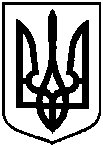 Про відмову у наданні Павловій Світлані Анатоліївні та Рибалку Сергію Вікторовичу у власність земельних ділянок по                        вул. Івана Франка, 89/2 та вул. Івана Франка, 89/3 в м. Суми, площею по 0,1000 га кожному